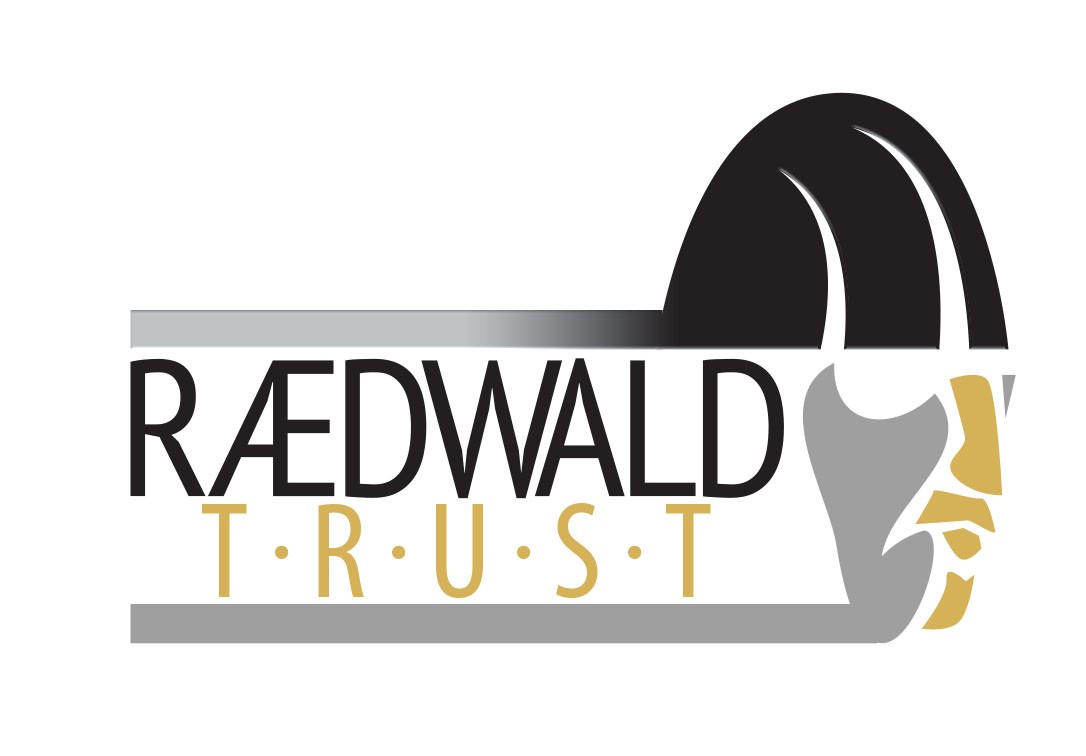 Please indicate (x) below the provision you are referring to:* Please note, this is to whom the invoice will be sent to unless otherwise indicated. *Please check the information you have supplied is accurate.  If sending electronically please insert the name of senior staff who agreed to referral and date agreed.Signed:					 	Head Teacher		Date:If sending electronically please insert the name of parent/carer who agreed to referral and the date agreed.Signed:			   			Parent(s) / Carer(s)	Date:The following documents must be submitted with this form:Medical evidence (Consultant or Paediatrician letter)Risk assessmentAttendance summaryMost recent school report